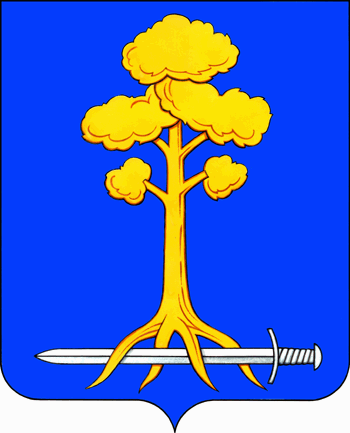 МУНИЦИПАЛЬНОЕ ОБРАЗОВАНИЕСЕРТОЛОВОВСЕВОЛОЖСКОГО МУНИЦИПАЛЬНОГО РАЙОНАЛЕНИНГРАДСКОЙ ОБЛАСТИАДМИНИСТРАЦИЯП О С Т А Н О В Л Е Н И Е 17.08.2020 г. 					                                            №696г. СертоловоО подготовке и проведении на территории МО Сертоловомассовых мероприятий в августе  2020 годаВ соответствии с Федеральным законом от 06.10.2003 г. №131-ФЗ «Об общих принципах организации местного самоуправления в Российской Федерации», распоряжением Правительства Ленинградской области от 26.07.2007 г. №296-р «Об утверждении Примерного положения о порядке организации и проведения культурно-массовых, театрально-зрелищных мероприятий и фейерверков на территории муниципального района (городского округа) Ленинградской области», на основании Устава МО Сертолово, Положения об администрации, постановления администрации  МО Сертолово от 23.10.2019 г. №903 «Об утверждении муниципальной программы МО Сертолово «Развитие культуры  в МО Сертолово» на 2020-2024 г.г., постановления администрации МО Сертолово от 23.10.2019 г. №902  «Об утверждении муниципальной программыМО Сертолово «Развитие физической культуры и спорта в МО Сертолово» на 2020-2024 г.г., постановления администрации МО Сертолово от 23.10.2019 г. №904 «Об утверждении муниципальной программы МО Сертолово «Безопасный город Сертолово» на 2020 -2024 годы, Перечня основных мероприятий МО Сертолово на 2020 год в сфере культуры, молодежной политики, физической культуры и спорта, утвержденного распоряжением администрации МО Сертолово от 21.01.2020 года №37, в целях обеспечения безопасности граждан при организации и проведении массовых мероприятий, обеспечения безопасности дорожного движения, оперативного реагирования на возможные нестандартные ситуации, соблюдения правил противопожарного режима и пожарной безопасности, администрация МО СертоловоПОСТАНОВЛЯЕТ:Провести на территории МО Сертолово в августе 2020 года следующие  массовые мероприятия:культурно-массовые мероприятия:         - 22.08.2020 г. в 13.00  час. акцию «День государственного флага Российской Федерации»,  по адресу: г. Сертолово, в районе д. №16 по ул. Молодцова;          - 22.08.2020 г. праздничные мероприятия, посвященные 84-ой годовщине со дня образования  города Сертолово (по отдельному плану);          - 23.08.2020 г. в 14.00 час. интерактивно-развлекательная программа в рамках празднования 93-й годовщины Ленинградской области               1.2.     спортивно-массовые мероприятия:          - 22.08.2020 г. в 10.00 час. соревнования для дошкольников по беговелам, по адресу: г. Сертолово, территория за домом №7 корп.2 по ул. Молодцова;         - 22.08.2020 г. в 13.00 час. Первенство МО Сертолово по экстремальным видам спорта, мастер-класс по фингерборду, по адресу: г. Сертолово, в районе д. №17 по ул. Заречная.          2. В целях организации и проведения праздничных мероприятий, посвященных 84-ой годовщине со дня образования города Сертолово, утвердить План проведения мероприятий, посвященных празднованию 84-ой годовщины со дня образования города Сертолово (далее – План) (приложение № 1);          3. Назначить ответственных должностных лиц администрации МО Сертолово  в период с 22.08.2020 г. по 23.08.2020 г. Утвердить график дежурств ответственных должностных лиц администрации МО Сертолово с 22.08.2020 г. по 23.08.2020 г. (приложение №2).     5. Отделу местного самоуправления администрации МО Сертолово:            - довести до сведения ответственных должностных лиц администрации МО Сертолово график дежурства  в период с 22.08.2020 г. по 23.08.2020 г.;       -  направить в УМВД Российской Федерации по Всеволожскому району Ленинградской области уведомление о планируемых культурно-массовых мероприятиях в августе 2020 г. для принятия мер, направленных на обеспечение охраны общественного порядка.             6. Муниципальному автономному учреждению «Сертоловский культурно-спортивный центр «Спектр» выступить организатором массовых мероприятий, для чего:         -организовать и провести указанные в пункте 1 настоящего постановления  массовые мероприятия;            - руководствоваться Примерным положением о порядке организации и проведения культурно-массовых, театрально-зрелищных мероприятий и фейерверков на территории муниципального района (городского округа) Ленинградской области, утвержденным распоряжением Правительства Ленинградской области от 26.07.2007 года №296-р;             -  в местах проведения праздничных мероприятий организовать соблюдение правил противопожарного режима и пожарной безопасности, в том числе при использовании пиротехнических изделий;             - организовать взаимодействие с ГБУЗ ЛО «Сертоловская ГБ» по медицинскому сопровождению  массовых мероприятий;    - в целях организации безопасности и охраны общественного порядка организовать взаимодействие с 88 отделом полиции УМВД Российской Федерации по Всеволожскому району Ленинградской области и Группой охраны общественного порядка УМВД Российской Федерации по Всеволожскому району Ленинградской области, а также патрулирование ДНД  при проведении культурно-массовых мероприятий;  - в целях предупреждения и пресечения проявлений экстремистского характера принять предусмотренные законом меры по антитеррористической защищенности мест массового пребывания людей  в период проведения массовых мероприятий;              -  обеспечить взаимодействие с силовыми структурами по обмену информацией, обо всех подозрительных ситуациях докладывать представителям силовых структур немедленно;             -  при проведении травмоопасных мероприятий определить ответственных лиц за проведение каждого мероприятия;            - в целях предотвращения распространения новой коронавирусной инфекции COVID-19 принять меры, предусмотренные законодательством Ленинградской области и Роспотребнадзора, к недопущению распространения на территории МО Сертолово коронавирусной инфекции.           7. Сертоловскому муниципальному учреждению «Оказание услуг «Развитие» организовать контроль за работой подрядной организации, осуществляющей уборку территории МО Сертолово в соответствии с муниципальным контрактом, обеспечить уборку и чистоту мест проведения массовых мероприятий.          8. Рекомендовать 88 отделу полиции УМВД по Всеволожскому району Ленинградской области  совместно с командиром ДНД МО Сертолово при проведении массовых мероприятий, принять меры к обеспечению:              - общественного порядка в местах проведения  массовых  мероприятий и на прилегающих к ним территориях;             -  незамедлительного реагирования на информацию, поступающую от граждан обо всех подозрительных предметах, находящихся в районе проведения массовых мероприятий.           9. Рекомендовать ГБУЗ ЛО «Сертоловская ГБ» принять меры к обеспечению медицинского сопровождения на период проведения массовых мероприятий.              10. Постановление вступает в силу с момента его подписания, подлежит опубликованию в газете «Петербургский рубеж» и размещению на официальном сайте администрации МО Сертолово в информационно-телекоммуникационной сети Интернет (http://mosertolovo.ru).              11. Контроль за исполнением настоящего постановления оставляю за собой.Глава администрации						Ю.А.Ходько                                                       ПРИЛОЖЕНИЕ  №1                                                 к постановлению                                                                          администрации МО Сертолово                                                                от 17.08.2020 г.  №696План проведения мероприятий, посвященных празднованию 84-ой годовщины со дня образования города Сертолово Дата проведения – 22 августа 2020 г.Графикдежурства ответственных должностных лиц администрации МО Сертолово в праздничные дни и выходные дни в период с 22.08.2020 г. по 23.08.2020 г. Вре-мяНаименование мероприятияМесто проведенияОтветственныеисполнители10.00-18.00Детские развлекательные  программы «Страна детства» с участием артистов г. СПБ и творческих коллективов МО Сертолово. 9 площадок:10:00 – Детская площадка «Летучий корабль» г. Сертолово, ул. Молодцова д.7 к.2Муниципальное автономное учреждение «Сертоловский культурно-спортивный центр «Спектр»10.00-18.0011:00 - Площадка «Белокаменный дворец» г. Сертолово, ул.Молодёжная, в районе д.3 корп.2Муниципальное автономное учреждение «Сертоловский культурно-спортивный центр «Спектр»10.00-18.0012:00 - Детская площадка – «Замок железного рыцаря» г. Сертолово, ул. Кленовая, в районе  д.5 корп. 2 д.5 корп. 3Муниципальное автономное учреждение «Сертоловский культурно-спортивный центр «Спектр»10.00-18.0013:00 - Детская площадка  «Гуси – лебеди» г. Сертолово, ул. Ветеранов, в районе  д.3 и д.5Муниципальное автономное учреждение «Сертоловский культурно-спортивный центр «Спектр»10.00-18.0014:00 – Детская площадка на ул. Заречнойг. Сертолово, ул. Заречная, в районе  д.11 и д.13 и д.17Муниципальное автономное учреждение «Сертоловский культурно-спортивный центр «Спектр»10.00-18.0015:00 – Детская площадка в Новом Сертолово у фигуры Лося с лосенкомг. Сертолово, ЖК «Новое Сертолово», пересечение Свирской улицы в районе д.3 и Кореловского переулка в районе д.2Муниципальное автономное учреждение «Сертоловский культурно-спортивный центр «Спектр»10.00-18.0016:00 – Детская площадка – Золотые куполаг. Сертолово, ул.Верная,в районе  д.3 и д.4Муниципальное автономное учреждение «Сертоловский культурно-спортивный центр «Спектр»10.00-18.0017:00 – Детская площадка мкр. Чёрная речка г. Сертолово, мкр. Черная Речка,в районе  д.15 и д.18Муниципальное автономное учреждение «Сертоловский культурно-спортивный центр «Спектр»10.00-18.0018:00 –  Аллея сказок г. Сертолово, ул.Ветеранов,в районе  д.7 Муниципальное автономное учреждение «Сертоловский культурно-спортивный центр «Спектр»14.00-18.00Концертная праздничная программа «Тебе, мой любимый город!»,  с участием творческих коллективов МО Сертолово и артистов  г. Санкт-Петербурга.г. Сертолово, Парк Героев в районе д.16 по ул. МолодцоваМуниципальное автономное учреждение «Сертоловский культурно-спортивный центр «Спектр»22.00-22.10Праздничный фейерверкг. Сертолово, Парк Героев в районе д.16 по ул. МолодцоваМуниципальное автономное учреждение «Сертоловский культурно-спортивный центр «Спектр»Дата и времяОтветственныйФ.И.О.Должность22.08.2020 г. -23.08.2020 г.с 9-00 по 9-00 ч.Белобоков Сергей АндреевичНачальник отдела административного обеспечения и информатизации администрации МО СертоловоПриложение №2к постановлению администрации МО Сертоловоот  17.08.2020 г.   №696